											Date: 22th April 2021To the Town Mayor and Electors of Alfreton Dear ElectorYou are invited to attend and participate in the Parish Meeting of Alfreton Town Council to be held on Tuesday 4th May 2021 virtually via Zoom, starting at 6-30 pmTopic: Parish MeetingTime: May 4, 2021 06:30 PM LondonJoin Zoom Meetinghttps://us02web.zoom.us/j/88361480949?pwd=dHprUXVHSlNxb0hSN3F0UmxwVUN3dz09Meeting ID: 883 6148 0949Passcode: 517458Yours sincerely,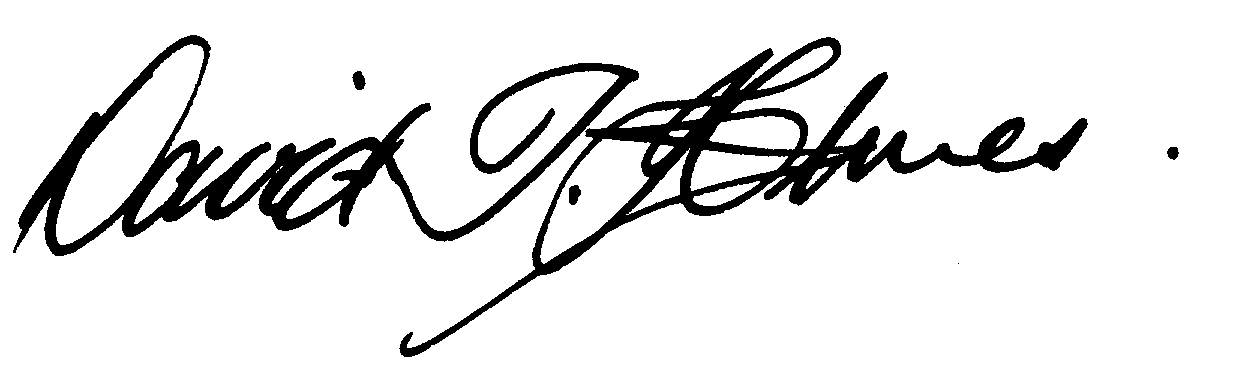 David T Holmes,Joint Town Clerk.ORDER OF BUSINESSTo read and consider the minutes of the Annual Parish Meeting 2019To receive a report on the finances of Alfreton Town Council.To hear items from members of the public there were none received